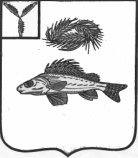 АДМИНИСТРАЦИЯМАРЬЕВСКОГО МУНИЦИПАЛЬНОГО ОБРАЗОВАНИЯЕРШОВСКОГО РАЙОНА САРАТОВСКОЙ ОБЛАСТИПОСТАНОВЛЕНИЕот 16.09.2022 г.                                      № 37Об утверждении Порядка предоставления субсидий юридическим лицам, индивидуальным предпринимателям, а также физическим лицам – производителям товаров, работ, услуг из бюджетаМарьевского муниципального образования
          В соответствии со статьей 78 Бюджетного кодекса Российской Федерации, Федеральным законом от 06.10.2003 №131-ФЗ «Об общих принципах организации местного самоуправления в Российской Федерации, постановление Правительства РФ от 18.09.2020 № 1492 «Об общих требованиях к нормативным правовым актам, муниципальным правовым актам, регулирующим предоставление субсидий, в том числе грантов в форме субсидий, юридическим лицам, индивидуальным предпринимателям, а также физическим лицам - производителям товаров, работ, услуг, и о признании утратившими силу некоторых актов Правительства Российской Федерации и отдельных положений некоторых актов Правительства Российской Федерации», Постановлением Правительства РФ от 05.04.2022       № 590 , руководствуясь Уставом Марьевского муниципального образования Ершовского района, администрация Марьевского муниципального образования  Ершовского района  ПОСТАНОВЛЯЕТ:           1. Утвердить Порядок предоставления субсидий  юридическим лицам, индивидуальным предпринимателям, а также физическим лицам - производителям товаров, работ, услуг из бюджета Марьевского муниципального образования Ершовского района Саратовской области согласно приложению №1.          2. Утвердить Положение о составе комиссии по  предоставлению субсидий юридическим лицам, индивидуальным предпринимателям, а также физическим лицам - производителям товаров, работ, услуг из бюджета Марьевского муниципального образования Ершовского района Саратовской области согласно приложению №2.          3. Утвердить состав комиссии по предоставлению субсидий  юридическим лицам, индивидуальным предпринимателям, а также физическим лицам - производителям товаров, работ, услуг из бюджета Марьевского муниципального образования Ершовского района Саратовской области согласно приложению № 3.         4. Настоящее постановление вступает в силу с момента его опубликования.           5. Разместить настоящее постановление на официальном сайте администрации Ершовского муниципального района в сети «Интернет».   7. Контроль за исполнением настоящего постановления оставляю за собой.Глава Марьевскогомуниципального района                                                          С.И. Яковлев                                                                                                                          Приложение №1                                                                           к Постановлению администрации                                                                      Марьевского муниципального образования                                                                                         от 16.09.2022 года № 37Порядок предоставления субсидий  юридическим лицам, индивидуальным предпринимателям, а также физическим лицам - производителям товаров, работ, услуг из бюджета Марьевского муниципального образования Ершовского района Саратовской области Общие положения          1.1. Настоящий Порядок разработан в соответствии со статьей 78 Бюджетного кодекса Российской Федерации, Федеральным законом от 06.10.2003 №131-ФЗ «Об общих принципах организации местного самоуправления в Российской Федерации», постановлением Правительства РФ от 18.09.2020 № 1492 «Об общих требованиях к нормативным правовым актам, муниципальным правовым актам, регулирующим предоставление субсидий, в том числе грантов в форме субсидий, юридическим лицам, индивидуальным предпринимателям, а также физическим лицам - производителям товаров, работ, услуг, и о признании утратившими силу некоторых актов Правительства Российской Федерации и отдельных положений некоторых актов Правительства Российской Федерации», Постановлением Правительства РФ от 05.04.2022г. № 590 , Уставом Марьевского муниципального образования.           1.2. Настоящий Порядок определяет цели, условия и порядок предоставления из бюджета Марьевского муниципального образования Ершовского района Саратовской (далее – бюджет МО) субсидий юридическим лицам, индивидуальным предпринимателям, а также физическим лицам - производителям товаров, работ, услуг (далее - получатели субсидии), требования к отчетности, требования об осуществлении контроля за соблюдением условий, целей и порядка предоставления субсидий и ответственности за их нарушение.          1.3. Субсидии предоставляются на безвозмездной и безвозвратной основе в целях выплаты получателям субсидий, осуществляющих деятельность на территории Марьевского муниципального образования Ершовского района Саратовской области, компенсации расходов или недополученных доходов, связанных с предоставлением социальных услуг, производством (реализацией товаров), выполнением работ, оказанием услуг.           1.4. Субсидия предоставляется за счет средств бюджета Марьевского муниципального образования Ершовского района Саратовской области в пределах ассигнований и лимитов бюджетных обязательств, предусмотренных на эти цели в соответствии с решением о бюджете Марьевского муниципального образования Ершовского района Саратовской области (далее – бюджет  МО) на соответствующий период, определяющим получателей субсидий по приоритетным направлениям деятельности, в размере не более 0,1% от плановых показателей собственных доходов бюджета Марьевского муниципального образования на текущий финансовый год.          1.5. Главным распорядителем средств, осуществляющим предоставление Субсидии, является администрация Марьевского муниципального образования Ершовского района Саратовской области (далее - Администрация).          1.6. Сведения о Субсидиях размещены на едином портале бюджетной системы Российской Федерации в информационно-телекоммуникационной сети «Интернет».2.  Цели, условия и порядок предоставления Субсидий2.1 Целью предоставления субсидий является финансовое обеспечение (возмещение) затрат или недополученных доходов в связи с производством (реализацией) товаров, выполнением работ, оказанием услуг категориям получателей по приоритетным направлениям деятельности, определенных решением о бюджете Марьевского муниципального образования Ершовского района Саратовской области на очередной финансовый год.          2.2. Получатели субсидии должны соответствовать на первое число месяца, предшествующего месяцу представления заявления о предоставлении Субсидии следующим требованиям:           1) Получатель субсидии должен быть зарегистрирован и осуществлять деятельность, соответствующую видам деятельности, определенным решением о бюджете на очередной финансовый год, на территории Ершовского муниципального района. 2) у получателя субсидии может быть неисполненная обязанность по уплате налогов, сборов, страховых взносов, пеней, штрафов, процентов, подлежащих уплате в соответствии с законодательством Российской Федерации о налогах и сборах, не превышающая 300 тыс. рублей;3) получатель субсидии не должен находиться в реестре недобросовестных поставщиков (подрядчиков, исполнителей) в связи с отказом от исполнения заключенных государственных (муниципальных) контрактов о поставке товаров, выполнении работ, оказании услуг по причине введения политических или экономических санкций иностранными государствами, совершающими недружественные действия в отношении Российской Федерации, граждан Российской Федерации или российских юридических лиц, и (или) введением иностранными государствами, государственными объединениями и (или) союзами и (или) государственными (межгосударственными) учреждениями иностранных государств или государственных объединений и (или) союзов мер ограничительного характера;4) Получатель (юридическое лицо) не должен находиться в процессе реорганизации, ликвидации, в отношении его не введена процедура банкротства, его деятельность не должна быть приостановлена в порядке, предусмотренном законодательством Российской Федерации (для юридических лиц), либо Получатель (индивидуальный предприниматель) не прекратил предпринимательскую деятельность на дату обращения за субсидией; 5) Получатель не должен являться иностранным юридическим лицом, 
а также российским юридическим лицом, в уставном (складочном) капитале которого доля участия иностранных юридических лиц, местом регистрации которых является государство или территория, включенные в утверждаемый Министерством финансов Российской Федерации перечень государств 
и территорий, предоставляющих льготный налоговый режим налогообложения и (или) не предусматривающих раскрытия 
и предоставления информации при проведении финансовых операций (оффшорные зоны) в отношении таких юридических лиц, в совокупности превышает 50%;7) Получатель не должен получать средства из бюджета Марьевского МО в качестве субсидии на цели, указанные в пункте 2.1 настоящего Порядка на основании иных нормативных правовых актов Марьевского МО          2.3. Предоставление Субсидии производится на основании поданной в администрацию Ершовского района заявки согласно приложения №1 к настоящему Порядку.  К заявке прилагаются копии следующих документов (подлинники на обозрение): 1) копию устава и (или) учредительного договора (для юридических лиц);2) копию документа, удостоверяющего личность (для физических лиц);3) копию свидетельства о государственной регистрации юридического лица или копию свидетельства о государственной регистрации индивидуального предпринимателя;4) выписку из ЕГРЮЛ или выписку из ЕГРИП, предоставленную не позднее, чем за 30 дней до обращения за субсидией;5) документ, подтверждающий назначение на должность руководителя и главного бухгалтера (при наличии);6) копию свидетельства о постановке на налоговый учёт в налоговом органе;7) справку налогового органа об отсутствии задолженности в бюджет по обязательным платежам;8) бухгалтерские и платежные документы, подтверждающие произведенные расходы;9) расчёт на предоставление субсидии по форме, согласно приложения №2 к настоящему порядку;10) сведения о получателе субсидии, согласно приложения № 3 к настоящему порядку;11) согласие на обработку персональных данных (для физических лиц). Согласие на обработку персональных данных  представляется в случаях и в форме, установленных Федеральным законом от 27.07.2006 г. № 152-ФЗ «О персональных данных».         2.4. Рассмотрение документов, предусмотренных пунктом 2.3 настоящего Порядка, осуществляется Комиссией по предоставлению субсидий (грантов в форме субсидий) юридическим лицам, индивидуальным предпринимателям, а также физическим лицам - производителям товаров, работ, услуг из бюджета Марьевского муниципального образования  Комиссия осуществляет: - проверку документов на получение Субсидии на соответствие требованиям настоящего Порядка в течение 5 рабочих дней от даты подачи документов; - принимает решение о предоставлении Субсидии или об отказе в предоставлении Субсидий.           2.5. В случае соответствия заявителя требованиям пункта 2.2 Порядка, соответствия документов, указанных в пункте 2.3 настоящего Порядка, требованиям настоящего Порядка и принятия положительного решения о предоставлении Субсидии Администрация издает постановление о предоставлении Субсидии (далее – Постановление).                        2.6. Основаниями для отказа в предоставлении Субсидии являются: а) несоответствие получателя Субсидии требованиям, установленным в пункте 2.2 настоящего Порядка; б) непредставление или предоставление не в полном объеме получателем Субсидии документов, указанных в пункте 2.3 настоящего Порядка; в) установление факта недостоверности представленной получателем Субсидии информации; г) отсутствие бюджетных ассигнований, указанных в пункте 1.4 настоящего Порядка.           2.7. Администрация в течение пяти рабочих дней со дня принятия решения о предоставлении Субсидии или об отказе в предоставлении Субсидии информирует заявителя о принятом решении. Заявитель вправе повторно подать заявку после устранения причин, послуживших основанием для отказа в предоставлении Субсидии.           2.8. Размер субсидии определяется с учетом указанной в заявке потребности Заявителя в денежных средствах в пределах бюджетных ассигнований, предусмотренных в бюджете Марьевского муниципального образования на текущий финансовый год, и лимитов бюджетных обязательств, утвержденных в установленном порядке.          2.9. Администрация направляет в адрес получателя Субсидии проект Соглашения в течение 5 рабочих дней, со дня подписания Постановления. Типовая форма соглашения о предоставлении субсидий и дополнительные соглашения предусматривающие внесение изменений или расторжение, утверждены приказом Министерства финансов РФ от 30.11.2021 г. № 199н.          2.10. Соглашение должно включать: - условие, что в случае уменьшения главному распорядителю как получателю бюджетных средств ранее доведенных лимитов бюджетных обязательств, указанных в пункте 1.4 настоящего Порядка, приводящего к невозможности предоставления Субсидии в размере, определенном в соглашении, условия о согласовании новых условий Соглашения или о расторжении Соглашения при недостижении согласия по новым условиям; - согласие Получателя Субсидий, а также лиц, получающих средства на основании договоров, заключенных с получателями субсидий (за исключением муниципальных унитарных предприятий, хозяйственных товариществ и обществ с участием публично-правовых образований в их уставных (складочных) капиталах, а также коммерческих организаций с участием таких товариществ и обществ в их уставных (складочных) капиталах), на осуществление Администрацией и органами муниципального финансового контроля проверок за соблюдением целей, условий и порядка предоставления Субсидий.           2.11. Субсидии перечисляются не позднее 10 рабочего дня со дня подписания Соглашения в размере, указанном в Соглашении, в пределах ассигнований и  лимитов бюджетных обязательств, предусмотренных на эти цели в бюджете Марьевского МО, с лицевого счета Администрации, открытого в Финансовом управлении администрации Марьевского МО.  2.12. Перечисление субсидии осуществляется на расчетный счет получателя субсидии, открытый в учреждениях Центрального банка Российской Федерации или кредитных организациях, указанный в Соглашении о предоставлении субсидии.            2.13. Запрещается приобретение получателем Субсидии, а также иными юридическими лицами, получающими средства на основании договоров, заключенных с получателем Субсидии, за счет полученных средств иностранной валюты, за исключением операций, осуществляемых в соответствии с валютным законодательством Российской Федерации при закупке (поставке) высокотехнологичного импортного оборудования, сырья и комплектующих изделий, а также связанных с достижением целей предоставления этих средств иных операций, определенных правовым актом, регулирующим предоставление Субсидий.           2.14. Решение о возможности осуществления расходов, источником финансового обеспечения которых являются не использованные в отчетном финансовом году остатки Субсидий, при наличии потребности в указанных средствах, или возврате указанных средств, при отсутствии в них потребности, принимается Администрацией Марьевского МО по согласованию с Финансовым управлением администрации ЕМР, в порядке и сроки, определенные в Соглашении. Приложение  №1 к порядку предоставления субсидий                                          юридическим лицам,                                                                                                                                                                                                                                                                                                                                                                                   индивидуальным предпринимателям,                                                  а также физическим лицам – производителям товаров, работ, услуг из бюджета Марьевского МОГлаве Марьевского МО Ершовского муниципального района                                                                                                                                      Саратовской областиот____________________________________________________________________                                            (Ф.И.О. руководителя, наименование организации)ЗАЯВКАна получение субсидий из бюджета Марьевского МОюридическими лицами, индивидуальными предпринимателями, а также физическими лицами – производителями товаров, работ, услуг     Прошу принять на рассмотрение документы от __________________________________________________________________ (полное и сокращенное наименование организации, фамилия, имя, отчество индивидуального предпринимателя)Для предоставления субсидий из бюджета Марьевского МО на возмещение части затрат юридическим лицам, индивидуальным предпринимателям, а также физическим лицам – производителям товаров, работ, услуг, Сумма запрашиваемой субсидии _______________________________ рублей.Цель получения субсидии____________________________________________     Предоставляю согласно Порядка предоставления субсидий  из бюджета Марьевского МО юридическим лицам, индивидуальным предпринимателям, физическим лицам – производителям товаров, работ, услуг, необходимые документы в соответствии с нижеприведенным перечнем.Перечень представленных документов Дата подачи заявки: «___»____________20___ г.Руководитель(индивидуальныйпредприниматель) __________ ______________________ _______________________                                    (дата)          (подпись)                                     (Ф.И.О.)Приложение №3                      к порядку предоставления субсидий юридическим                                               лицам, индивидуальным предпринимателям,   	                  а также физическим лицам – производителям товаров, работ,  услуг из бюджета Марьевского МОФорма расчетаРасчетразмера субсидии из бюджета Марьевского МОюридическими лицами, индивидуальными предпринимателями, а также физическими лицами – производителями товаров, работ, услуг* в расчете не учитываются расходы, возмещение которых произведено или будет произведено за счет иных субсидий, предоставляемых из бюджетов всех уровнейРуководитель 		_______________		__________________________                                                        (подпись)                                (расшифровка подписи)Главный бухгалтер	______________		__________________________                                                        (подпись)                                (расшифровка подписи) Приложение №4                       к порядку предоставления субсидий юридическим                                               лицам, индивидуальным предпринимателям,   	                    а также физическим лицам – производителям товаров, работ,  услуг из бюджета Марьевского МОФормаСВЕДЕНИЯо получателе субсидийЯ подтверждаю, что представленные мной сведения являются достоверными, не возражаю против выборочной проверки сведений в целях рассмотрения заявки на получение муниципальной поддержки.Руководитель(индивидуальныйпредприниматель)          ____________        _____________________________                                                    (подпись)                                       (Ф.И.О.) МП   «____»____________20____ г.Приложение № 2                                                                         к Постановлению администрацииМарьевского МО                                                        от_16.09.2022 г. № 37ПОЛОЖЕНИЕо комиссии по предоставлению субсидий юридическим лицам, индивидуальным предпринимателям, а также физическим лицам - производителям товаров, работ, услуг из бюджета Ершовского муниципального района         1. Комиссия по предоставлению субсидий юридическим лицам, индивидуальным предпринимателям, а также физическим лицам - производителям товаров, работ, услуг из бюджета Марьевского МО (далее - комиссия) является органом по рассмотрению вопросов, касающихся предоставления субсидий юридическим лицам (за исключением субсидий муниципальным учреждениям), индивидуальным предпринимателям, физическим лицам - производителям товаров, работ, услуг из Марьевского МО (далее - субсидии).2. Комиссия в своей деятельности руководствуется Федеральным законом от 06.10.2003г. № 131-ФЗ «Об общих принципах организации местного самоуправления в Российской Федерации», статьей 78 Бюджетного кодекса Российской Федерации, постановлением Правительства Российской Федерации от 18.09.2020 № 1492 «Об общих требованиях к нормативным правовым актам, муниципальным правовым актам, регулирующим предоставление субсидий, в том числе грантов в форме субсидий, юридическим лицам, индивидуальным предпринимателям, а также физическим лицам - производителям товаров, работ, услуг, и о признании утратившими силу некоторых актов Правительства Российской Федерации и отдельных положений некоторых актов Правительства Российской Федерации», настоящим Положением.3. Состав комиссии утверждается настоящим постановлением администрации Марьевского МО (Приложение № 3).4. Функциями комиссии являются:    рассмотрение документов юридических лиц, индивидуальных предпринимателей, физических лиц, представленных на получение субсидий;            проверка полноты документов, соответствия их требованиям Порядка по предоставлению субсидий юридическим лицам, индивидуальным предпринимателям, физическим лицам - производителям товаров, работ, услуг из бюджета Марьевского МО;определение юридических лиц, индивидуальных предпринимателей, физических лиц, имеющих право на получение субсидий;         проведение отбора по предоставлению субсидий юридическим лицам, индивидуальным предпринимателям, физическим лицам - производителям товаров, работ, услуг из бюджета Марьевского МО;принятие решения о возврате субсидий и утрате права на получение субсидий.5. Работой комиссии руководит председатель комиссии.Председатель комиссии назначает заседания комиссии, осуществляет общее руководство деятельностью комиссии, председательствует на заседаниях комиссии, организует работу комиссии.В случае отсутствия председателя комиссии его обязанности осуществляет заместитель председателя Комиссии.6. Организацию заседаний комиссии осуществляет секретарь комиссии.Секретарь комиссии оповещает членов комиссии о дате, времени и месте проведения очередного заседания комиссии, формирует повестку дня заседания комиссии, обеспечивает подготовку и рассмотрение материалов к заседаниям комиссии, оформляет протоколы заседаний комиссии.7.  Заседания комиссии проводятся по мере необходимости.8. Заседание комиссии считается правомочным, если на нем присутствуют не менее половины ее членов.9. Решения комиссии принимаются простым большинством голосов присутствующих на заседании членов комиссии.10. Решения, принимаемые на заседании комиссии, оформляются протоколом, который подписывают председательствующий на заседании комиссии и секретарь комиссии не позднее пяти рабочих дней со дня заседания комиссии. Приложение № 3                                                                         к Постановлению администрации                                                              Марьевского МОот 16.09.2022 г. № 37Составкомиссии по предоставлению субсидий юридическим лицам, индивидуальным предпринимателям, а также физическим лицам - производителям товаров, работ, услуг из бюджета Марьевского МОПредседатель Комиссии: - глава Марьевского МО Ершовского муниципального района  - Яковлев С.И.Секретарь Комиссии: - главный специалист администрации Марьевского МО – Гришанова Н.Н.
Члены Комиссии:Специалист по работе с населением – Слезкина Е.А.№ п/пНаименование документаКоличество листов№ п/пНаименование статей затрат, которые произведены или планируется произвести Тыс. руб.1.2.3.Итого (размер предоставляемой субсидии)1.Полное наименование получателя субсидии2.Фамилия, имя, отчество (последнее при наличии) индивидуального предпринимателя, должность и фамилия, имя, отчество (последнее при наличии) руководителя юридического лица3.Учредитель (и) юридического лица (наименование и доля участия каждого из них в уставном капитале – для юридических лиц)4.Основной вид деятельности (ОКВЭД)5.Регистрационные данные:5.1.Основной государственный регистрационный номер записи о государственной регистрации юридического лица (ОГРН) или индивидуального предпринимателя (ОГРНИП)5.2.Дата, место регистрации юридического лица, регистрация физического лица в качестве индивидуального предпринимателя6.Юридический адрес7.Фактический адрес8.Банковские реквизиты9.Система налогообложения10.Наличие патентов, лицензий, сертификатов11.Количество созданных (сохраненных) рабочих мест в случае получения муниципальной поддержки12.Дополнительная информация, которую Вы хотели бы сообщить13.Фамилия, имя, отчество (последнее при наличии) контактного лица14.Контактные телефоны, факс, адрес электронной почты